ZAPROSZENIE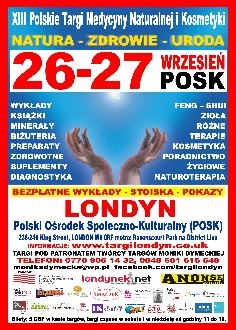 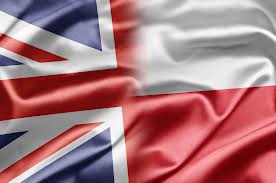 XIII Polskie TargiMedycyny Naturalnej i KosmetykiNATURA – ZDROWIE – URODA2023LONDYN - POLSKI OŚRODEK SPOŁECZNO – KULTURALNY (POSK)ZGŁOSZENIE – UMOWAZgłaszam uczestnictwo firmy …………………………………………………………………………Adres firmy…………………………………………………………………………………………….Imię i nazwisko właściciela firmy……………………………………………………………………..Telefon………………………………………………………………....................................................E-mail………………………………………………………………………………………………….ILOŚĆ STOISK TARGOWYCH I SPONSORSKICH JEST ORGANICZONA ILOŚCIĄ MIEJSCA NA SALI TARGOWEJ I WYKŁADOWEJ – DECYDUJE KOLEJNOŚĆ ZGŁOSZEŃ!POPULARNE PAKIETY STOISKPAKIETY STOISK Z MAŁYMI STOISKAMIWYNAJĘCIE SALI WYKŁADOWEJDODATKOWE WYPOSAŻENIE / USŁUGIPOZOSTAŁE PAKIETY STOISKWARUNKI UCZESTNICTWA W TARGACHProsimy o opis stoiska i prezentowanych towarów i usług: …………………………………………………………………………………………………………Zobowiązuję się do wpłacenia pełnych kosztów stoiska wynoszących …………………. w terminie 7 dni (słownie: siedem dni) od dnia przysłania zgłoszenia.Podpis właściciela firmy ………………………………………………………………UWAGA! Stoisko będzie zagwarantowane jedynie po wpłacie całości sumy w ciągu 7 dni od przysłania zgłoszenia. Prosimy o nie przyjeżdżanie firm na Targi które nie wpłaciły całej kwoty za stoisko !!!Zgłoszenie - umowę uprzejmie prosimy przesłać e-mailem lub faxem na adres organizatora wraz z potwierdzeniem wpłaty do dnia 1 czerwca 2020 r. Uprzejmie prosimy o telefoniczne uzgadnianie stoisk przed wniesieniem opłaty za stoisko ponieważ na sali jest ograniczona ilość stoisk i stoiska będą przyjmowane według kolejności zgłoszeń. Uprzejmie prosimy o nie przyjeżdżanie na targi bez uprzedniego uzgodnienia stoiska i przysłania potwierdzenia wpłaty, gdyż może nie być już miejsc. Rezygnacja firmy z zamówionego stoiska lub usług nie zwalnia firmy zamawiającej do zapłaty całości za w/w stoisko lub usługi.WSZYSTKIE INFORMACJE ZNAJDUJĄ SIĘ NA STRONACH:www.targilondyn.pl       www.targilondyn.co.uk    www.targimedycynynaturalnej.co.ukTargi odbędą się w dniach 26 – 27 września 2020 r. w Londynie w największym polskim ośrodku w POSKu Polski Ośrodek Społeczno – Kulturalny 238 – 246 King Street, Londyn. Metro Ravenscourt Park na District Line.Targi są organizowane dla Polonii w związku z czym nie będzie kłopotu z porozumieniem się z klientami. Targi rozpoczynają się 26 września 2020 r. w sobotę. Sala otwarta dla wystawców od godziny 9:30, sala dla zwiedzających otwarta od godziny 11:00 do 19:00.W niedzielę 27 września 2020 r. sala będzie otwarta dla zwiedzających od godziny 11:00 do 19:00, dla wystawców od 10:30. Wejście na wykłady będzie bezpłatne dla zwiedzających, którzy wykupią bilet wejściowy na targi w cenie 5 GBP. Każdy z wystawców jest zobowiązany do ubezpieczenia swojego towaru. Naprzeciwko  POSKu znajduje się niedrogi hotel, możemy udostępnić kontakt na ten lub inny hotel.Rezygnacja firmy z zamówionego stoiska lub usług nie zwalnia firmy zamawiającej do zapłaty całości za w/w stoisko lub usługi. W przypadku rezygnacji firmy z zamówionego stoiska lub usług, organizator nie dokonuje zwrotu wartości zamówionego stoiska lub usług na rzecz zamawiającego. Zwrot wpłaconych pieniędzy za wartość stoiska lub usług w przypadku rezygnacji przez zamawiającą firmę nie następuje. Organizator zastrzega sobie prawo do odmowy przyjęcia firmy na targi bez podania przyczyn.Wszystkie wpłaty należy kierować na firmę Jurzykowski Investments z Wielkiej Brytanii.Wpłaty prosimy dokonywać wyłącznie na konto organizatora Jurzykowski Investments z Wielkiej Brytanii. Wpłaty dokonuje się wyłącznie w funtach szterlingach (kod międzynarodowy GBP). Nikt nie został przez nas upoważniony do zawierania umów i pobierania opłat za stoiska.Adres organizatora:Jakub JurzykowskiJurzykowski InvestmentsYockney Close 11Corsham SN13 9UHWielka BrytaniaDane kontaktowe:Telefon Angielski: 0044 770 906 14 32Telefon Polski: 0048 601 615 549e-mail:office@targilondyn.co.ukbiuro@targilondyn.co.uk FORMA PŁATNOŚCI:WSZYSTKIE WPŁATY PROSIMY WPŁACAĆ WYŁĄCZNIE W WALUCIE w FUNTACH SZTERLINGACH (GBP) NA KONTO BANKOWE:dane do przelewów dla firm angielskich:Account details: MR J A JURZYKOWSKIBank: HSBC UKUK Sort code: 40-03-21Account number: 62268655dane do przelewów dla firm POLSKICH:UWAGA ! W PRZYPADKU PRZELEWÓW Z BANKÓW Z POZA WIELKIEJ BRYTANII (W TYM POLSKICH) NALEŻY DOKONYWAĆ PRZELEWÓW W KTÓRYCH BĘDZIE ZAZNACZONA OPCJA:„KOSZT PRZELEWU W CAŁOŚCI POKRYWA NADAWCA”PROSZĘ NIE KORZYSTAĆ Z OPCJI „KOSZTÓW DZIELONYCH” ORAZ NIE KORZYSTAĆ Z OPCJI „KOSZT PRZELEWU W CAŁOŚCI POKRYWA ODBIORCA” – BĘDZIE TO SKUTKOWAŁO DOPŁATĄ DO STOISKA, CO ZWIĘKSZY KOSZT STOISKA !!!IBAN:  GB15 HBUK 4003 2162 2686 55 SWIFT / BIC: 	HBUKGB4BACCOUNT: 	62268655SORT CODE: 	400321NAZWA BANKU: 	HSBC UK BANK PLCADRES: 	21 King's Mall King St HammersmithMIASTO: 	LondonKOD POCZTOWY: 	W6 0QFPAŃSTWO: WIELKA BRYTANIAOdbiorca przelewu:Jakub JurzykowskiJurzykowski Investments56 Firswood AvenueEpsomKT19 0PR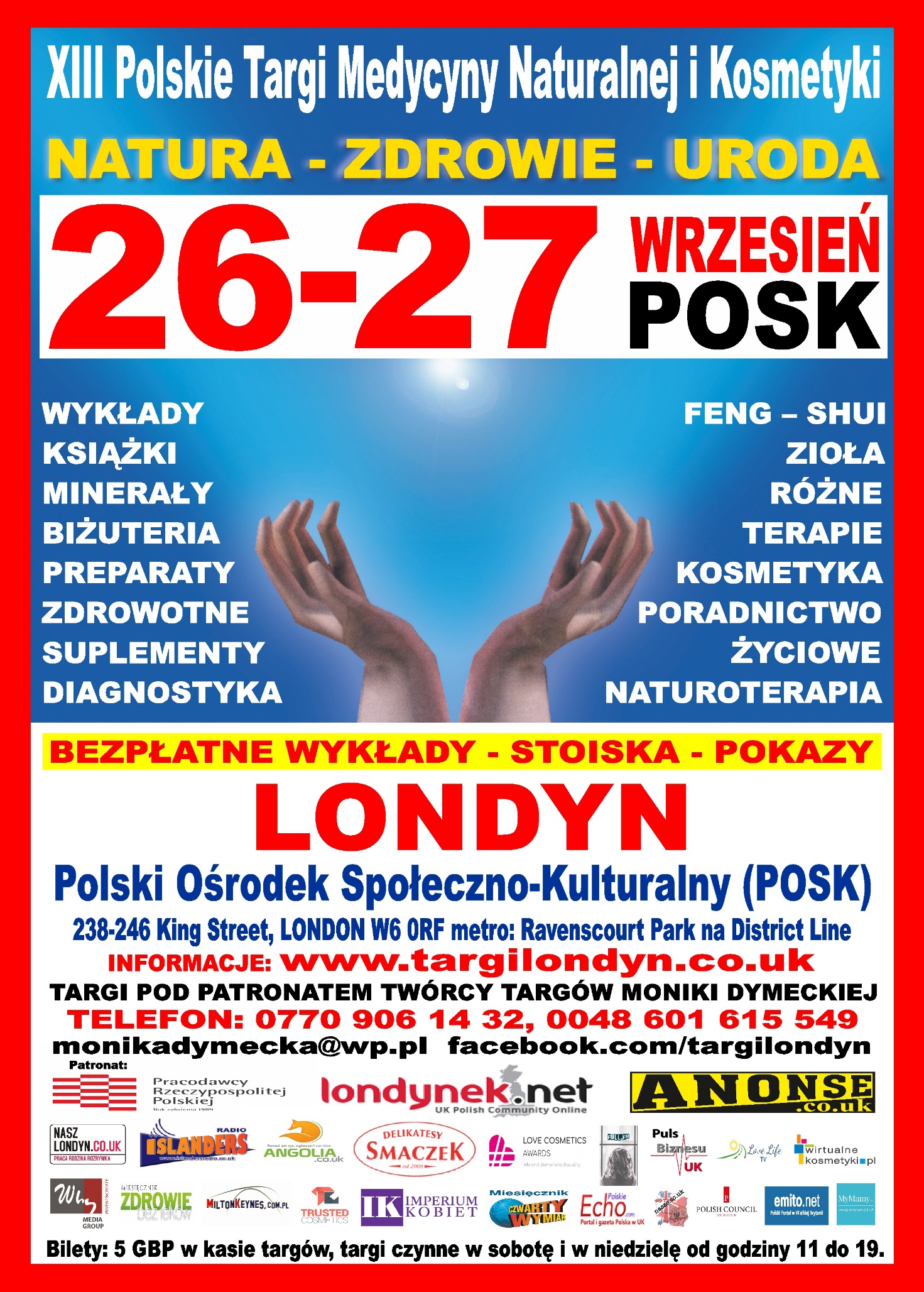 Zaznacz który pakiet wybieraszRodzaj pakietuCena:Wybieram pakiet srebrny…………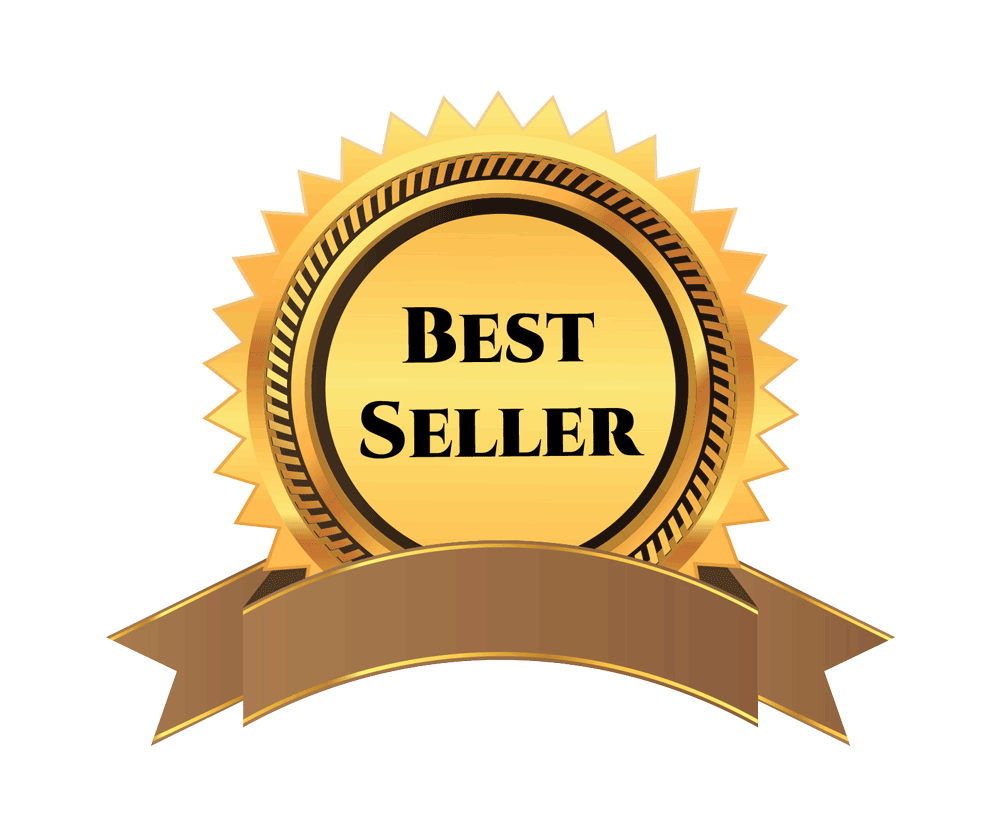         Pakiet srebrny Stoisko zajmuje 3 METRY kwADRATOWE.Pakiet srebrny daje Państwu stoisko składające się z jednego stołu i dwóch krzeseł, oraz pół godzinną wstępną prezentacje Państwa produktów. Stoisko niezabudowane z wyposażeniem (stół i dwa krzesła, stół duży 180 cm lub mały 60 cm) 3 m kw. (2 m x 1,5 m). Stoisko zajmuje 2 metry od strony zwiedzających, głębokość stoiska 1,5 metra. W cenie pakietu znajduje się wynajęcie sali wykładowej na przeprowadzenie krótkiego wykładu lub prezentacji - czas trwania zajęcia sali wykładowej wynosi 30 minut (pół godziny).UWAGA! W cenie pakietu jest możliwość postawienia roll-up przy wejściu na salę targową lub przy swoim stoisku.UWAGA! W cenie pakietu jest możliwość kolportażu ulotek przez dwa dni targów (ulotki są umieszczane na stole reklamowym).Temat wykładu……………………………………………………………………………GBP 480Wybieram pakiet srebrny…………Pakiet srebrny BEZ WYKŁADUStoisko zajmuje 3 METRY kwADRATOWE.Pakiet srebrny daje Państwu stoisko składające się z jednego stołu i dwóch krzeseł.Stoisko niezabudowane z wyposażeniem (stół i dwa krzesła, stół duży 180 cm lub mały 60 cm) 3 m kw. (2 m x 1,5 m).Stoisko zajmuje 2 metry od strony zwiedzających, głębokość stoiska 1,5 metra.UWAGA! W cenie pakietu jest możliwość postawienia roll-up przy wejściu na salę targową lub przy swoim stoisku.UWAGA! W cenie pakietu jest możliwość kolportażu ulotek przez dwa dni targów (ulotki są umieszczane na stole reklamowym).GBP 450Wybieram pakiet srebrny…………Pakiet srebrny BEZ WYKŁADU I BEZ SPRZĘTUStoisko zajmuje 3 METRY kwADRATOWE.Stoisko niezabudowane bez wyposażenia 3 m kw. (2 m x 1,5 m).Stoisko zajmuje 2 metry od strony zwiedzających, głębokość stoiska 1,5 metra.UWAGA! W cenie pakietu jest możliwość postawienia roll-up przy wejściu na salę targową lub przy swoim stoisku.UWAGA! W cenie pakietu jest możliwość kolportażu ulotek przez dwa dni targów (ulotki są umieszczane na stole reklamowym).GBP 400Wybieram małe stoisko…………NAJMNIEJSZE STOISKOStoisko zajmuje 2 METRY kwADRATOWE.Najmniejsze stoisko niezabudowane o powierzchni 2 m kw. (1,3 m x 1,5 m) z jednym małym stołem i 2 krzesłami. Stoisko zajmuje 1,3 metra od strony zwiedzających, głębokość stoiska 1,5 metra.UWAGA! Bardzo mała powierzchnia stoiska!UWAGA! W cenie pakietu jest możliwość kolportażu ulotek przez dwa dni targów (ulotki są umieszczane na stole reklamowym).GBP 350Wybieram małe stoisko…………NAJMNIEJSZE STOISKO bez sprzętuStoisko zajmuje 2 METRY kwADRATOWE.Najmniejsze stoisko niezabudowane o powierzchni 2 m kw. (1,3 m x 1,5 m).Stoisko zajmuje 1,3 metra od strony zwiedzających, głębokość stoiska 1,5 metra.UWAGA! Bardzo mała powierzchnia stoiska!UWAGA! W cenie pakietu jest możliwość kolportażu ulotek przez dwa dni targów (ulotki są umieszczane na stole reklamowym).GBP 300Wybieram wynajęcie sali wykładowej…………WYNAJĘCIE SALI WYKŁADOWEJZamawiam salę wykładową na 30 minut.Temat wykładu …………………………………………………………….GBP 30Wybieram wynajęcie sali wykładowej…………WYNAJĘCIE SALI WYKŁADOWEJZamawiam salę wykładową na 60 minut.Temat wykładu …………………………………………………………….GBP 60Wybieram usługę…………Zamawiam dodatkowo do stoiska jeden mały stół i dwa krzesła.GBP 50Wybieram usługę…………Zamawiam do stoiska dodatkowo krzesło w cenie 10 GBP netto za 1 krzesło za dwa dni targów w ilości………………………………………GBP 10Wybieram usługę…………Kolportaż ulotek przez dwa dni targów - 50 GBP netto za dwa dni targów(dostarczone ulotki są umieszczane na stole reklamowym).UWAGA! Osoby wykupujące stoisko mają kolportaż ulotek za darmo!GBP 50Wybieram usługę…………Postawienie roll up przy swoim stoisku lub przy wejściu na salę targową lub na sali wykładowej.GBP 150Wybieram pakiet srebrny…………Pakiet srebrny Z GODZINĄ WYKŁADUStoisko zajmuje 3 METRY kwADRATOWE.Pakiet srebrny z godzinną wykładu daje Państwu stoisko składające się z jednego stołu i dwóch krzeseł, oraz godzinną prezentacje Państwa produktów.Godzinę wykładu możecie Państwo podzielić na pół godziny w sobotę i pół godziny w niedzielę.Stoisko niezabudowane z wyposażeniem (stół i dwa krzesła, stół duży 180 cm lub mały 60 cm) 3 m kw. (2 m x 1,5 m).Stoisko zajmuje 2 metry od strony zwiedzających, głębokość stoiska 1,5 metra.UWAGA! W cenie pakietu jest możliwość postawienia roll-up przy wejściu na salę targową lub przy swoim stoisku.UWAGA! W cenie pakietu jest możliwość kolportażu ulotek przez dwa dni targów (ulotki są umieszczane na stole reklamowym).Temat wykładu……………………………………………………………………………GBP 510Wybieram pakiet srebrny…………Pakiet srebrny Z dwiema GODZINami WYKŁADówStoisko zajmuje 3 METRY kwADRATOWE.Pakiet srebrny z dwiema godzinami wykładu daje Państwu stoisko składające się z jednego stołu i dwóch krzeseł, oraz dwu godzinną prezentacje Państwa produktów. Dwie godziny wykładu możecie Państwo podzielić na godzinę w sobotę i godzinę w niedzielę.Stoisko niezabudowane z wyposażeniem (stół i dwa krzesła, stół duży 180 cm lub mały 60 cm) 3 m kw. (2 m x 1,5 m). Stoisko zajmuje 2 metry od strony zwiedzających, głębokość stoiska 1,5 metra.UWAGA! W cenie pakietu jest możliwość postawienia roll-up przy wejściu na salę targową lub przy swoim stoisku.UWAGA! W cenie pakietu jest możliwość kolportażu ulotek przez dwa dni targów (ulotki są umieszczane na stole reklamowym).Temat wykładu……………………………………………………………………………GBP 570Wybieram pakiet złoty…………Pakiet złoty Z GODZINĄ WYKŁADUStoisko zajmuje 6 METRÓW kwADRATOWYCH.Stoisko niezabudowane z wyposażeniem ( 2 stoły i cztery krzesła, stoły duże 180 cm lub małe 60 cm) 6 m kw. (4 m x 1,5 m). Stoisko zajmuje 4 metry od strony zwiedzających, głębokość stoiska 1,5 metra.W cenie pakietu znajduje się wynajęcie sali wykładowej na przeprowadzenie wykładu lub prezentacji - czas trwania zajęcia sali wykładowej wynosi 60 minut (godzina).UWAGA! W cenie pakietu jest możliwość postawienia roll-up przy wejściu na salę targową lub przy swoim stoisku.UWAGA! W cenie pakietu jest możliwość kolportażu ulotek przez dwa dni targów (ulotki są umieszczane na stole reklamowym).Temat wykładu……………………………………………………………………………GBP 960Wybieram pakiet złoty…………Pakiet złoty Z dwiema GODZINami WYKŁADówStoisko zajmuje 6 METRÓW kwADRATOWYCH.Stoisko niezabudowane z wyposażeniem ( 2 stoły i cztery krzesła, stoły duże 180 cm lub małe 60 cm) 6 m kw. (4 m x 1,5 m). Stoisko zajmuje 4 metry od strony zwiedzających, głębokość stoiska 1,5 metra.W cenie pakietu znajduje się wynajęcie sali wykładowej na przeprowadzenie wykładu lub prezentacji - czas trwania zajęcia sali wykładowej wynosi 120 minut (dwie godziny). Dwie godziny wykładu możecie Państwo podzielić na godzinę w sobotę i godzinę w niedzielę.UWAGA! W cenie pakietu jest możliwość postawienia roll-up przy wejściu na salę targową lub przy swoim stoisku.UWAGA! W cenie pakietu jest możliwość kolportażu ulotek przez dwa dni targów (ulotki są umieszczane na stole reklamowym).Temat wykładu……………………………………………………………………………GBP 1020Wybieram pakiet diament…………Pakiet diament Z dwiema GODZINami WYKŁADówPAKIET OBEJMUJE PATRONAT TARGÓW – UCZESTNICTWO UCZESTNIKA TARGÓW W REKLAMIE TARGÓWStoisko zajmuje 9 METRÓW kwADRATOWYCH.Stoisko niezabudowane z wyposażeniem (3 stoły i sześć krzeseł, stoły duże 180 cm lub małe 60 cm) 9 m kw. (6 m x 1,5 m). Stoisko zajmuje 6 metrów od strony zwiedzających, głębokość stoiska 1,5 metra. Podana cena jest za całe targi. W cenie pakietu znajduje się wynajęcie sali wykładowej na przeprowadzenie wykładu lub prezentacji - czas trwania zajęcia sali wykładowej wynosi dwa razy po 60 minut (godzina). 60 minut w sobotę i 60 minut w niedzielę.UWAGA! W cenie pakietu jest patronat targów! Umieszczenie reklamy uczestnika Targów w reklamie Targów dokonywanej na terenie Wielkiej Brytanii oraz Polsce w radiu, plakatach, ulotkach, artykułach oraz pozostałej reklamie Targów. Umieszczenie reklamy uczestnika Targów w reklamie Targów pod warunkiem odpowiedniego wcześniej zgłoszenia się firmy. UWAGA! W cenie pakietu jest możliwość postawienia roll-up przy wejściu na salę targową lub przy swoim stoisku.UWAGA! W cenie pakietu jest możliwość kolportażu ulotek przez dwa dni targów (ulotki są umieszczane na stole reklamowym).Temat wykładu w sobotę …………………………………………………………………Temat wykładu w niedzielę ……………………………………………………………....GBP 1470